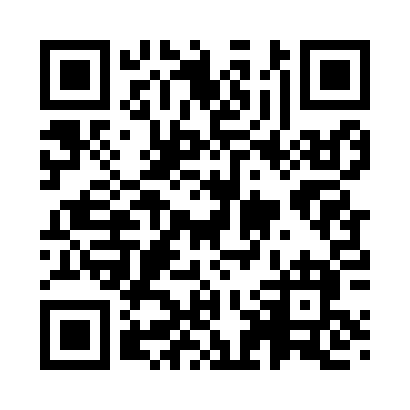 Prayer times for Baldwin Harbor, New York, USAMon 1 Jul 2024 - Wed 31 Jul 2024High Latitude Method: Angle Based RulePrayer Calculation Method: Islamic Society of North AmericaAsar Calculation Method: ShafiPrayer times provided by https://www.salahtimes.comDateDayFajrSunriseDhuhrAsrMaghribIsha1Mon3:495:2812:584:588:2910:082Tue3:505:2812:594:588:2910:073Wed3:505:2912:594:588:2910:074Thu3:515:2912:594:598:2910:075Fri3:525:3012:594:598:2810:066Sat3:535:3012:594:598:2810:067Sun3:545:311:004:598:2810:058Mon3:555:321:004:598:2710:049Tue3:565:321:004:598:2710:0410Wed3:575:331:004:598:2610:0311Thu3:585:341:004:598:2610:0212Fri3:595:351:004:598:2610:0113Sat4:005:351:004:598:2510:0014Sun4:015:361:004:598:2410:0015Mon4:025:371:014:598:249:5916Tue4:035:381:014:598:239:5817Wed4:045:381:014:598:239:5718Thu4:055:391:014:588:229:5619Fri4:075:401:014:588:219:5420Sat4:085:411:014:588:209:5321Sun4:095:421:014:588:209:5222Mon4:105:431:014:588:199:5123Tue4:115:441:014:588:189:5024Wed4:135:441:014:578:179:4925Thu4:145:451:014:578:169:4726Fri4:155:461:014:578:159:4627Sat4:175:471:014:578:149:4528Sun4:185:481:014:568:139:4329Mon4:195:491:014:568:129:4230Tue4:215:501:014:568:119:4031Wed4:225:511:014:558:109:39